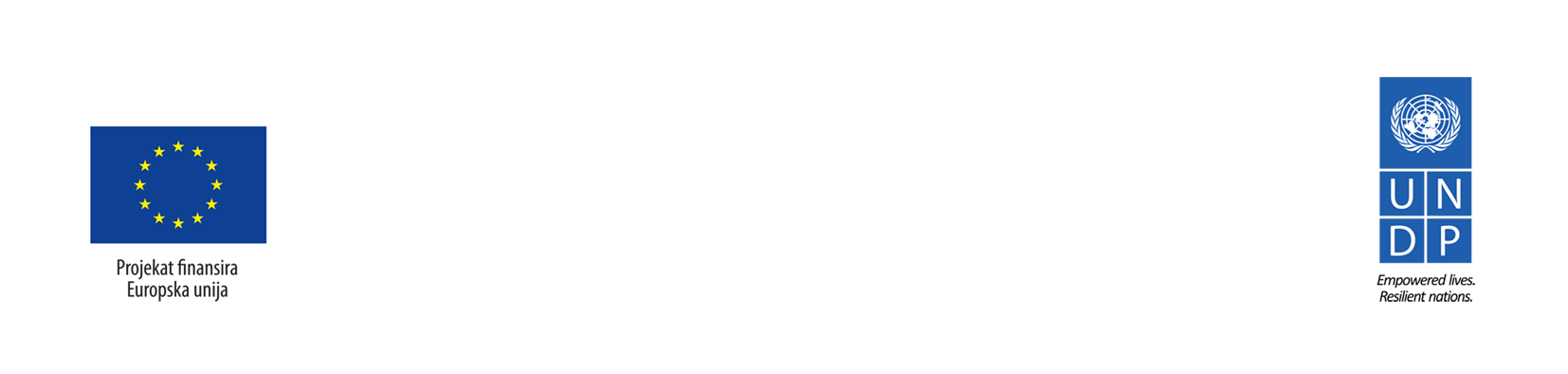 Cilj ovih smjernica je davanje jasnog uputstva svim potencijalnim aplikantima i zainteresiranim subjektima o procesu podnošenja projektnih prijedloga u okviru javnog poziva za organizacije civilnog društva/nevladine organizacije za predaju prijedloga projekata.Kratak opis ReLOaD projekta Regionalni program lokalne demokratije na Zapadnom Balkanu (ReLOaD) provodi Razvojni program Ujedinjenih nacija (UNDP) u šest zemalja/teritorija regiona i to: Albaniji, Bosni i Hercegovini (BiH), Republici Sjevernoj Makedoniji, Crnoj Gori, Kosovu* i Srbiji. Cilj projekta je jačanje partnerstva između jedinica lokalne samouprave (JLS) i civilnog društva u regiji Zapadnog Balkana (ZB) kroz izgradnju i širenje transparentnog pristupa finansiranja organizacija civilnog društva (OCD) iz budžeta JLS, a u cilju rješavanja potreba stanovništva u lokalnim zajednicama. Projekat se nadovezuje na rezultate i dobre prakse višegodišnje projektne intervencije u BiH, projekta Jačanje lokalne demokratije - LOD projekta. Ukupna vrijednost ReLOaD projekta je 10 miliona eura, a finansira ga Evropska unija (EU) iz Programa podrške civilnom društvu (CSF), u iznosu od 8,5 miliona eura, dok će ostatak sufinansirati UNDP uredi koji djeluju u zemljama/teritorijama Zapadnog Balkana i partnerske JLS.Specifični cilj projekta u Bosni i Hercegovini je dalje jačanje partnerstva između lokalnih vlasti i civilnog društva širenjem uspješnog modela transparentnog projektnog finansiranja OCD iz budžeta JLS, usmjerenog ka većem građanskom učešću u procesima donošenja odluka i unapređenju pružanja usluga u lokalnim zajednicama. Osnovna namjera projekta je da se održi transparentan, razvojno orijentiran i projektni pristup finansiranju OCD iz budžeta JLS koji doprinosi ostvarivanju lokalnih prioriteta u skladu sa strategijama razvoja. Članovi Partnerskog odbora ReLOaD projekta u Bosni i Hercegovini su: Delegacija Evropske unije u BiH, Ministarstvo pravde BiH, Ministarstvo uprave i lokalne samouprave Republike Srpske, Federalno Ministarstvo pravde, Savez opština i gradova Republike Srpske, Savez općina i gradova Federacije BiH i predstavnik civilnog društva. Lokacije na kojima se projekat implementira:U julu 2017. godine završen je proces izbora 10 partnerskih JLS iz reda onih koje su prethodno učestvovale u jednoj od faza LOD projekta. U septembru 2017. godine je finaliziran i izbor 11 partnerskih JLS iz reda onih koje nisu prethodno učestvovale u jednoj od faza LOD projekta. Sljedećih 21 JLS su izabrane za partnerstvo u ReLOaD-u:Banjaluka, Bijeljina, Bratunac, Brod, Centar Sarajevo, Gradačac, Jablanica, Kakanj, Maglaj, Modriča, Pale, Rudo, Sokolac, Stari Grad Sarajevo, Teslić, Tešanj, Travnik, Trebinje, Tuzla, Vitez i Vogošća.Opšti cilj poziva za predaju prijedloga projekata i prioritetiOpšti cilj ovog poziva je dalje jačanje partnerskih odnosa između OCD i JLS izgradnjom svijesti o korisnosti međusobne saradnje i podsticanju održivog dijaloga, a sve u cilju pružanja boljih usluga lokalnoj zajednici.Tematske oblasti, kao što su socijalne usluge za one najranjivije, socijalna inkluzija, ravnopravnost spolova, zaštita okoline, ljudska prava i slično su u fokusu ReLOaD projekta.Ovo je prilika da se pozovu sve OCD) / nevladine organizacije (NVO) iz Bosne i Hercegovine da dostave prijedloge projekata koji su u vezi sa razvojnim ciljevima koji su navedeni u dokumentu „Strategija lokalnog razvoja općine Stari Grad Sarajevo“, te su prioritetne oblasti sljedeće: 1. OBRAZOVANJE1.1. Neformalno obrazovanje, cjeloživotno učenje i projekti opismenjavanja stanovništva;1.2. Stručno obrazovanje stanovništva u oblasti socijalnih zanimanja (obuke za njegovatelja starih i nemoćnih osoba, obuke za ličnog asistenta za osobe s motoričkim i senzoričkim poteškoćama, radnog instruktora za osobe s invaliditetom)2. KULTURA I UMJETNOST2.1. Afirmacija i promocija tradicije i kulturne baštine naroda i nacionalnih manjina u Bosni i Hercegovini, sa posebnim akcentom na doprinos osnovnih i srednjih škola sa područja Općine Stari Grad Sarajevo.3. ZAŠTITA OKOLIŠA3.1. Zaštita životne okoline i podizanje ekološke svijesti kroz ekološku edukaciju i aktivizam;4. ZAPOŠLJAVANJE4.1.Podsticanje aktivnosti i programa u oblasti rada i zapošljavanja, naročito za kategorije stanovništva koje se teško zapošljavaju: osobe sa invaliditetom, mladi do 30 godina, lica starija od 50 godina s posebnim akcentom na žene i Rome;4.2. Podsticaji nezaposlenoj omladini za izučavanje starih zanata i zanata uopće na području Općine Stari Grad Sarajevo kao mogućeg načina samozapošljavanja.4.3. Edukacija stanovništva o uzgoju i promociji i pokretanju organske proizvodnje;4.4. Edukacija o biznisu i podrška zapošljavanju i samozapošljavanju;5. SOCIJALNA POLITIKA5.1. Prevencija nasilja u porodici, maloljetničke delikvencije, zaštita fizičkog i mentalnog zdravlja i unaprjeđivanje kvaliteta života djece s teškoćama u razvoju, osoba s invaliditetom, samohranihroditelja i njihove djece i drugih osoba koje se ne mogu brinuti o sebi;5.2. Realizacija aktivnosti i programa s ciljem unaprjeđenja kvalitete i načina života građana treće životne dobi s posebnim akcentom na rodnoj ravnopravnosti;5.3. Realizacija programa i aktivnosti usmjerenih na prava građana, sa posebnim akcentom na zaštitu prava i sloboda djece.6. MLADI 6.2. Uspostavljanje optimalnog lokalnog modela aktiviteta mladih, mobilnost mladih, mladi u akciji.7. SPORT7.1. Uključivanje adolescenata u sportsko-društvenu sferu života, s ciljem jačanja sportskog duha kao značajnog aspekta u razvoju zdravog načina života;7.2. Sportske aktivnosti i takmičenja za lica sa invaliditetom.Finansijska sredstva će biti dodijeljena onim OCD čiji projekti doprinose rješavanju jednog ili više prioriteta, a koji ispunjavaju ostale uslove javnog poziva.Iznosi finansijskih sredstava (grantova) za projekteVrijednost projektnih prijedloga koji će biti dodjeljeni u okviru ovog poziva mora biti između sljedećeg minimalnog i maksimalnog iznosa:minimalan iznos: 10.000,00 KMmaksimalan iznos: 70.000,00 KMJedna OCD može podnijeti više projektnih prijedloga u okviru jednog ili više javnih poziva s tim da je maksimalan novčani iznos sredstava koja mogu biti dodijeljena za implementaciju projekata jednoj OCD tokom ukupnog trajanja ReLOaD projekta (tri godine) 120.000 KM. Grantom koji se dodjeljuje u okviru ovog poziva mogu se finansirati administrativni troškovi (ljudski resursi, putovanja / prevoz i kancelarijski troškovi) u maksimalnom iznosu do 30% od ukupnog budžeta. Iznos traženih sredstava za kupovinu opreme i rekonstrukciju ne može u kumulativnom iznosu prelaziti 30% od ukupnog budžeta. Implementator projekta, UNDP zadržava pravo da ne dodijeli sva dostupna finansijska sredstva.Opšte informacije o pozivu za predaju prijedloga projekataObavezna dokumentacija treba da sadrži sljedeće dokumente i dostavlja se u tri primjerka:Projektni prijedlog (word format Aneks 1)Pregled budžeta/proračuna (excel format - Aneks 2)Matrica logičkog okvira (word format - Aneks 3)Plan aktivnosti i promocije (word format - Aneks 4)Dodatna dokumentacija je vrlo važan dio projektne dokumentacije i treba biti kompletirana kako bi prijedlog projekta mogao biti evaluiran. Dodatna dokumentacija se dostavlja u jednom primjerku i treba da sadrži sljedeće: kopija važećeg rješenja o registraciji organizacije u BiH (za nosioca projekta (aplikanta) i eventualne partnere na projektu),kopija statuta organizacije (aplikant i partneri), popunjena forma Administrativni podaci o aplikantu (word format - Aneks 5), popunjena Finansijska identifikaciona forma (word format - Aneks 6),popunjena i potpisana Izjava o podobnosti (word format - Aneks 7),kopija završnog godišnjeg finansijskog izvještaja za 2018. godinu (dokument bilans stanja i bilans uspjeha) koji je ovjeren od strane nadležne agencije za finansijsko poslovanje i licenciranog i ovlaštenog knjigovođe,kopija godišnjeg narativnog izvještaja organizacije za 2018. godinu,popunjena izjava o dvostrukom finansiranju (Aneks 8)popunjena Izjava o partnerstvu (definisana od strane aplikanta ili na temelju unaprijed definisanog formata u Aneksu 9).popunjena Lista za provjeru (word format - Aneks 10).U slučaju da projekt bude odobren originali gore navedenih dokumenata mogu biti traženi na uvid. Kopije priložene dodatne dokumentacije nije potrebno ovjeravati osim Rješenja o registraciji. Dokumentacija koju je aplikant priložio tokom Javnog poziva se neće vraćati na zahtjev.Uz navedeno neophodno je dostaviti i jedan jasno označeni elektronski primjerak (CD ili USB) obavezne i dodatne dokumentacije.Ko može aplicirati?Učešće u ovom javnom pozivu je otvoreno, na jednakim osnovama, za sve formalno registrirane OCD/NVO (udruženje/udruga ili fondacija), u skladu sa važećim zakonskim propisima u Bosni i Hercegovini. Da bi se prijavili na javni poziv aplikanti moraju:biti formalno resitrovana OCD/NVO u skladu sa važećim zakonskim propisima (udruženje/udruga ili fondacija);Potencijalni aplikanti ne mogu učestvovati u pozivu ili dobiti grantove ukoliko uz prijedlog projekta ne dostave potpisanu izjavu o podobnosti (Aneks 7). Ovaj javni poziv nije otvoren za ogranke stranih i međunarodnih udruženja, fondacija i drugih neprofitnih organizacije koje su registrirane i djeluju u Bosni i Hercegovini. Aplikanti će biti isključeni iz učešća u pozivu ili iz dodjeljivanja grantova ako su u trenutku poziva za predaju prijedloga projekata:subjekti konflikta interesa;krivi za davanje lažnih informacija ovlaštenoj strani za ugovore, koje su potrebne kao preduslov za učestvovanje u pozivu za predaju prijedloga projekata ili ako nisu dostavili potrebne informacije;pokušali doći do povjerljivih informacija, uticali na komisiju za evaluaciju ili ovlaštenu stranu za ugovore tokom procesa evaluacije poziva za predaju prijedloga projekata.Partnerstva i podobnost partneraAplikanti mogu aplicirati samostalno ili u partnerstvu sa drugim OCD/NVO.Partnerske organizacijePartneri na projektu mogu biti: samo druge OCD/NVO. Partneri aplikanta učestvuju u kreiranju i implementaciji projekta, ista pravila se primjenjuju za partnerske organizacije kao i za troškove nosioca projekta (aplikanta). Partnerske organizacije moraju zadovoljiti iste uslove podobnosti kao i aplikant. Ako aplicira u partnerstvu, “Aplikant,” će biti vodeća organizacija, a ako bude izabran, kao ugovorna strana (“Korisnik”), snositi će u potpunosti pravne i finansijske odgovornosti za izvršenje projekta. Izjava o partnerstvu mora biti ispravno ispunjena i poslana zajedno s prijavom. Izjava o partnerstvu treba sadržavati sve detalje o svim uključenim OCD i partnerskom sporazumu koji određuje prirodu saradnje. Preporučuje se korištenje obrasca izjave o partnerstvu u Aneksu 9.SaradniciDruge organizacije i/ili institucije koje su neophodne kako bi se osigurala uspješna realizacija projekta mogu biti uključene u projekat (škole, vrtići, muzeji i sl.) Ovakve organizacije, institucije i mogu dati doprinos u realizaciji projektnih aktivnosti, ali ne mogu biti korisnici sredstava koja se dodjeljuju putem ovog javnog poziva.TrajanjeTrajanje projekata može biti od 5 (pet) do 9 (devet) mjeseci, u periodu od avgusta 2019. do aprila 2020. godine.LokacijaProjekti moraju biti implementirani isključivo na području općine Stari Grad Sarajevo i za stanovnike općine Stari Grad Sarajevo. U iznimnim slučajevima dozvoljeno je da se pojedine aktivnosti provedu na teritoriji druge JLS ukoliko zato postoje objektivni razlozi koji su navedeni u projektnom prijedlogu.Vrste projekataProjekti koji će biti odabrani za finansiranje trebaju biti pripremljeni u skladu sa javnim pozivom tj. navedenim prioritetnim strateškim oblastima iskazanim kroz teme javnog poziva. Projekti OCD trebaju biti kreirani kao odgovor na specifične potrebe u lokalnim zajednicama i za konkretne ciljne grupe identificirane projektom. Projekti bi se trebali sastojati od nezavisnih operativnih aktivnosti sa jasno formulisanim operativnim ciljevima, ciljnim grupama i planiranim ishodima. Projekti trebaju biti integrirani kao metodološki set aktivnosti, kreiran da ostvari određene specifične ciljeve i rezultate unutar ograničenog vremenskog okvira. Redovne aktivnosti OCD aplikanta i/ili partnera neće biti finansirane kroz ovaj javni poziv. Ovo se odnosi na standardni set OCD aktivnosti koje se dešava svake godine (npr. učešće sportskih klubova i/ili istaknutih sportista u ligaškim takmičenjima, tradicionalnim turnirima, kotizacije za sudije itd). Ukoliko OCD napiše projekt za drugi set aktivnosti npr. besplatna škola fudbala za dječake iz socijalno ugroženih kategorija to može biti finansirano po Javnom pozivu.  Ukoliko se u periodu trajanja projekta očekuje da se od neke projektne aktivnosti ostvare prihodi potrebno je specificirati kako će raspolagati sa ovim prihodom, odnosno predložiti postupke i način korištenja sredstava. Kako bi se uzeo u razmatranje projekt treba da ima tekstualno opisan dio o načinu usmjeravanja prihoda ostvarenog u okviru projekta, kako bi se izbjegla individualna dobit i obezbijedila korisnost projekta za zajednicu.Sljedeće aktivnosti neće biti finansirane kao dio projektnih prijedloga po ovom javnom pozivu:Sponzorstva za pojedince za učestvovanje u radionicama, seminarima, konferencijama, kongresima, studijama i treninzima;Povremene konferencije (osim ako su neophodne za uspješnu implementaciju projekta);Kupovina opreme i/ili radovi rekonstrukcije ili rehabilitacije (osim ako je neophodna za uspješnu implementaciju projekta u ukupnom zbirnom iznosu do 30% vrijednosti budžeta);Finansiranje projekata koji su već u toku ili su završeni;Projekti za dobrobit pojedinaca, odnosno projekti koji nemaju značaj za širu društvenu zajednicu;Projekti koji podržavaju političke partije;Dodjeljivanje humanitarne pomoći;Dodjeljivanje grantova trećoj strani ;Projekti koji uključuju određene zdravstvene usluge koje su već pokrivene kroz sistem zdravstvene zaštite.Ukoliko gore navedene aktivnosti čine okosnicu projekta evaluaciona komisija će projekte diskvalifikovati. Broj prijedloga projekata i grantova po aplikantuAplikant može predati više od jedne aplikacije i jedne projektne ideje, ali u tom slučaju se moraju predati odvojene aplikacione forme i priložiti neophodna dokumentacija uz svaku od njih.Jedan aplikant može predati projekte u više JLS u kojima će ReLOaD BiH raspisati javni poziv, ali oni moraju odgovarati na prioritetne oblasti definirane za područje te određene JLS.U slučaju da u procesu evaluacije budu uspješno evaluirana 2 ili više projekata jednog aplikanta tada će oni biti integrirani u jedan projekt. U tom slučaju sa OCD se potpisuje samo jedan ugovor koji obuhvata sve odobrene projekte. Proces pripreme ovakvog ugovora će iziskivati dodatnu provjeru finansijskih i operativnih kapaciteta aplikanta od koje će zavisiti odobrenje finansiranja.  Maksimalni ukupni iznos sredstava koji jedna OCD može dobiti tokom trajanja ReLOaD projekta, (od 2017. -2020. godine) za sve javne pozive u svim JLS je 120.000,00 KM. Gdje i kako preuzeti i poslati aplikacijeSve informacije i elektronska verzija cijelog paketa prijavne dokumentacije može se naći na sljedećim adresama: www.ba.undp.org, te na službenoj web adresi Općine Stari Grad Sarajevo www.starigrad.ba. Dokumentacija za prijavu na javni poziv za Općinu Stari Grad Sarajevo može se preuzeti od četvrtka 16. maja do četvrtka 27. juna 2019. godine tokom radnih dana od 08,00 do 15,00 sati, slanjem zahtjeva sa nazivom zainteresovane organizacije na e-mail: registry.ba@undp.org, selma.velic@starigrad.ba ili sanin.hadzibajric@starigrad.ba ili lično preuzimanjem na sljedećoj adresi: Općina Stari Grad, Kancelarija br. 408 i 410 (Objekat A), Zelenih beretki 4, 71000 Sarajevo.Prijavni set čine tri (3) primjerka obavezne dokumentacije i jedan primjerak dodatne dokumentacije u štampanom obliku i jedan elektronski primjerak (CD ili USB) dokumentacije. Svi materijali se dostavljaju u jednoj zatvorenoj koverti preporučenom poštom ili lično na pisarnicu Općine, šalter 1, tokom radnih dana (ponedjeljak – petak), u periodu od 08,00 do 15,00 sati, sa naznakom za ReLOaD BiH projekat na adresi:Općina Stari Grad SarajevoŠalter sala/ProtokolZelenih beretki 471000 Sarajevo.Rok za predaju aplikacija je 27. juni 2019. godine do 15,00 sati. Aplikacije koje budu pristigle poslije navedenog roka biti će razmatrane jedino u slučaju da poštanski žig ukazuje na datum slanja prije zvaničnog isteka roka.Aplikacije poslane na bilo koji drugi način (npr. faksom ili e-mailom) neće biti uzete u razmatranje. Vanjska strana koverte mora sadržavati naziv poziva za predaju prijedloga projekata, puno ime i adresu aplikanta, puni naziv projekta i riječi “Ne otvarati prije zvaničnog otvaranja”.Općina Stari Grad Sarajevo će voditi urednu evidenciju o primljenoj pošiljci i izdavati potvrde o prijemu.Aplikanti bi prije predaje prijedloga projekta trebali potvrditi da je aplikacija kompletna, tako što će ispuniti listu za provjeru (aneks 10) koja je sastavni dio aplikacije.Dodatne informacijeInformativni sastanak (otvoreni dan) će se održati 21. maja 2019. godine u periodu od 11,00 sati do 12,00 sati u Sali za vjenčanja Općine Stari Grad Sarajevo. U slučaju većeg interesa OCD-a, sastanak će biti ponovljen tokom trajanja javnog poziva. Smjernice za aplikante javnog poziva će detaljno biti prezentirane na informativnom sastanku zajedno sa informacijama o čestim greškama koje su aplikanti pravili prilikom prethodnog javnog poziva. Tokom trajanja javnog poziva OCD će biti pružena dodatna podrška kroz usluge konsultanta - mentora. Prvi sastanak sa mentorom će biti organizovan 21. maja 2019. godine sa početkom u 12,00 sati u Sali za vjenčanja. Dodatni sastanci koje organizuje mentor sa OCD/NVO će se takođe održavati javno, a raspored će, uključujući datum i vrijeme, biti objavljen putem općinske web stranice. U svrhu transparentnosti zapisnici sa održanih sastanaka sa mentorom će biti objavljeni na stranici Općine Stari Grad Sarajevo. Na ovaj način će se omogućiti da informacije budu dostupne za OCD/NVO koje nisu bile u mogućnosti da prisustvuju sastancima sa mentorom.Treninzi za OCD/NVO iz oblasti upravljanja projektnim ciklusom (PCM-Project Cycle Management) će također biti organizovani u sklopu javnog poziva u prvoj sedmici javnog poziva. Treninzi su namjenjeni lokalnim OCD kojim je potrebna dodatna edukacija. Svrha treninga je da se ojačaju kapaciteti organizacija za dizajniranje i implementaciju projekata koji doprinose lokalnom razvoju i pružanju usluga, te da se primjene vještine neophodne za razvoj projektne ideje, efektivno pisanje projekta, praćenje i procjenu projektne realizacije kroz praktičan rad.Osim toga, sva pitanja vezana za javne pozive mogu se poslati e-poštom registry.ba@undp.org sa referencom na ReLOaD BiH projekat u naslovu. Upiti mogu biti poslani do 19. juna 2019. godine, a odgovori će biti dostavljeni u pisanom obliku u roku od tri (3) radna dana od dana prijema. Na stranici Općine Stari Grad Sarajevo i UNDP-a za vrijeme trajanja javnog poziva biće objavljeni dokument „Informacije o čestim greškama“ zajedno sa ostalim dokumentima Javnog poziva, kao i „Često postavljana pitanja“. Oba dokumenta su namjenjeni za dodatnu pomoć aplikantima kako bi imali uvid u prethodno postavljena pitanja te greške koje su aplikanti imali tokom prethodnog poziva.Evaluacija i odabir prijedloga projekataAplikacije će biti razmotrene i procijenjene od strane evaluacione komisije koju će činiti članovi UNDP ReLOaD tima, predstavnici Općine Stari Grad Sarajevo i OCD predstavnik iz općine Stari Grad Sarajevo. OCD predstavnik u komisiji za evaluaciju koji je izabran putem transparentnog i demokratskog procesa ima jednaka prava kao i svi ostali članovi komisije za evaluaciju.NAPOMENA: Organizaciji civilnog društva čiji predstavnik učestvuje u radu komisije za evaluaciju kao predstavnik civilnog društva, nije dozvoljeno predati projektni prijedlog na javni poziv niti biti partner na nekom drugom podnesenom projekatu u okviru ovog javnog poziva.Evaluaciona komisija će vršiti procjenu u sljedećim fazama:(1)     Ispunjenje administrativnih uslovaPotvrda da je aplikacija sadrži obaveznu dokumentaciju koje je kompletno popunjena - kao takva može biti evaluirana; Dokumentacija dostavljena u traženom broju primjeraka (3 štampana primjerka obavezne dokumentacije, 1 primjerak dodatne dokumentacije  + 1 elektronski na CD-u ili USB-u);(2)     Ispunjenje uslova koji se tiču aplikanta, partnera i aktivnostiPotvrda da aplikant, partneri (i saradnici, ako postoje), kao i aktivnosti, ispunjavaju uslove navedene u Smjernicama javnog poziva.(3)	Procjena kvaliteta projekta i finansijska evaluacijaProcjena kvaliteta projekta, uključujući i predloženi budžet, biće izvršena u skladu sa kriterijima utvrđenim u tabeli za evaluaciju koja je sastavni dio ovog dokumenta. Postoje dvije vrste kriterija za evaluaciju: kriteriji za selekciju i kriteriji za dodjelu sredstava.Cilj kriterija za selekciju je da pomognu procjenu finansijskih i operativnih sposobnosti aplikanata kako bi se osiguralo da oni:imaju stabilna i dovoljna finansijska sredstva za sopstveni rad tokom cjelokupnog perioda implementacije projekta;posjeduju profesionalne sposobnosti i kvalifikacije potrebne za uspješnu implementaciju kompletnog projekta. Ovo se odnosi i na partnere aplikanta.Kriteriji za dodjelu sredstava omogućavaju da se kvalitet predatih projekata procijeni na osnovu postavljenih prioritetnih oblasti, a sredstva odobre po osnovu aktivnosti koje maksimiziraju opšti efekat samog javnog poziva za predaju prijedloga projekata. Kriteriji se odnose na značaj predloženog projekta, usaglašenost projekta sa ciljem poziva i prioritetnim oblastima, kvalitet projekta, očekivane rezultate, održivost projekta i racionalnost traženih sredstava.Molimo vas da obratite pažnju na sljedeće bitne informacije:Sistem bodovanja:Kriteriji evaluacije podijeljeni su na sekcije i podsekcije. Svaka podsekcija se obavezno ocjenjuje ocjenama između 1 i 5 na sljedeći način: 1 = veoma loše; 2 = loše; 3 = odgovarajuće; 4 = dobro; 5 = veoma dobro. Svaki član komisije potpisuje svoju individualnu evaluacionu tabelu, a svi članovi zajedno potpisuju zbirnu evaluacionu tabelu za svaki projektni prijedlog. Rangiranje projektnih prijedloga se vrši na način da je prvoplasirani projektni prijedlog onaj koji ima najveći zbir bodova te slijedi projekat sa prvim sljedećim nižim zbirom bodova i tako do najnižeg zbira osvojenih bodova. Samo projekti koji su dobili preko 50 bodova će biti razmatrani za finansiranje, jer projektni prijedlozi ispod ovog praga nisu zadovoljili postavljene standarde te bi efikasnost njihove provedbe mogla biti upitna.Da bi bili uzeti u razmatranje za finansiranje projekti čiji su zahtjevani budžeti preko 20.000,00 KM trebaju dobiti preko 75 i više bodova u procesu evaluacije. Odluka o odobrenju granta zasnovana je na ukupnom broju projekata koji mogu biti finansirani u okviru raspoloživih sredstava. Ovi pragovi su utvrđeni kako bi se odredio minimalni kvalitet projektnih prijedloga te time osigurala najbolja vrijednost za data sredstva. Prioritet pri odobravanju sredstava će imati projekti sa najviše bodova.Tabela za evaluacijuNapomena o Sekciji 1. Finansijski i operativni kapacitet podnosioca prijaveUkoliko je ukupan zbir u Sekciji br.1 niži od 10 bodova, projekt će biti isključen iz daljeg evaluacionog procesa, jer je procijenjeno da OCD nema minimalne kapacitete za kvalitetnu implementaciju predloženog projekta. Napomena o Sekciji 2. RelevantnostUkoliko je ukupan zbir u Sekciji 2, niži od 18 bodova, projekt će biti isključen iz daljeg evaluacionog procesa, jer ovakva procjena podrazumijeva da, iako podnosilac prijave zadovoljava finansijske i operativne kapacitete, sama projektna ideja nije relevantna niti u skladu sa definisanim prioritetima iz javnog poziva, te ne utiče u dovoljnoj mjeri na zadovoljenje potreba lokalne zajednice.Obavještenje o odluciSvi aplikanti koji su predali prijedloge projekata, koji su prihvaćeni ili odbijeni, biće u pisanoj formi obavješteni o odluci u vezi sa njihovim prijedlogom projekta u roku od 30 radnih dana od dana zatvaranja javnog poziva. Rezultati će biti objavljeni i na www.ba.undp.org, a takođe i na web stranici Općine www.starigrad.ba kao i na oglasnoj ploči u zgradi Općine Stari Grad Sarajevo. Odluka o odbijanju prijedloga projekta ili neodobravanju sredstava biće donesena ako:aplikant ili jedan ili više njegovih partnera ne ispunjavaju uslove za učešće na javnom pozivu;projektne aktivnosti nisu prihvatljive (npr. predložene aktivnosti izlaze izvan okvira poziva za predaju prijedloga projekata, projekat po predviđenom trajanju prelazi maksimalni dozvoljeni vremenski period ili je manji od minimalnog, zahtjevana suma novca je veća od maksimalne dozvoljene sume ili manja od minimalne itd.);  prijedlog projekta nije bio procijenjen kao relevantan ili finansijski i operativni kapaciteti aplikanta nisu dovoljni, ili su projekti koji su izabrani bili superiorniji po ovim pitanjima;prijedlog projekta je ocijenjen kao tehnički i finansijski inferioran u odnosu na izabrane prijedloge projekata.Izvještaji o procesu evaluacije i uspješno evaluirani projekti se dostavljaju Partnerskom odboru ReLOaD projekta. Članove Partnerskog odbora čine predstavnici Delegacije Evropske unije u BiH, Ministarstva pravde BiH, Federalnog ministarstva pravde, Ministarstva uprave i lokalne samouprave Republike Srpske, civilnog društva Bosne i Hercegovine, predstavnici Saveza općina i gradova Federacije Bosne i Hercegovine, Saveza opština i gradova Republike Srpske i UNDP BiH. ReLOaD BiH Partnerski odbor donosi konačnu odluku o finansiranju ili odbijanju bilo kojeg projekta u okviru ovog javnog poziva.Uslovi koji se odnose na implementaciju projekta nakon odluke o dodjeli sredstavaNakon donošenja odluke o dodjeli sredstava (granta), OCD čiji je projekt odobren, od strane UNDP-a će biti ponuđen odgovarajući ugovor za implementaciju projekta. OCD, čiji projekti budu odobreni, će biti obavezne da prijedlog projekta, pregled budžeta, logički okvir rada i plan aktivnosti prevedu na engleski jezik te dostave UNDP-u u elektronskoj formi prije potpisivanja ugovora.Prije potpisivanja ugovora UNDP projekat ReLOaD BiH ima pravo da zatraži od OCD da izvrši određene izmjene na projektnom prijedlogu kako bi bili u skladu sa pravilima i procedurama implementacije projekta ReLOaD BiH u partnerskim jedinicama lokalne samouprave.LISTA ANEKSAAneks 1	Projektni prijedlogAneks 2	Pregled budžetaAneks 3	Logički okvir radaAneks 4	Plan aktivnosti i promocijeAneks 5	Administrativni podaci o aplikantuAneks 6	Finansijska identifikaciona formaAneks 7	Izjava o podobnosti Aneks 8 	Izjava o dvostrukom finansiranjuAnnex 9	Izjava o partnerstvuAneks 10	Lista za provjeruSekcijaMaksimalan broj bodovaOcjena1. Finansijski i operativni kapacitet151.1 Da li aplikant i partneri imaju dovoljno iskustvo u upravljanju projektima? 51.2 Da li aplikant i partneri imaju dovoljne stručne kapacitete? (posebno poznavanje pitanja na koje se projekt odnosi)51.3. Da li aplikant i partneri imaju dovoljne upravljačke kapacitete?(uključujući osoblje, opremu i sposobnost za upravljanje budžetom projekta)? 52. Relevantnost252.1. Koliko je projekt relevantan u odnosu na cilj i jedan ili više prioriteta javnog poziva?Napomena: ocjena 5 (veoma dobro) može se dobiti samo ako se projekt odnosi barem na jedan od prioriteta.52.2 Koliko su jasno definisani i strateški odabrani oni koji su uključeni u projekt (posrednici, krajnji korisnici, ciljne grupe)?52.3 Da li su potrebe ciljne grupe i krajnjih korisnika jasno definisane i da li im projekt prilazi na pravi način? 52.4 Da li projekt posjeduje dodatne kvalitete, kao što su inovativani pristup i modeli dobre prakse? 52.5 Da li prijedlog zagovara model politike baziran na pravima i da li to ima uticaja na podređene grupe? (promocija jednakosti spolova i jednakih mogućnosti, zaštita prirodne sredine, inter-etnička suradnja, problematika omladine, itd)53. Metodologija203.1 Da li su plan aktivnosti i predložene aktivnosti odgovarajuće, praktične i dosljedne ciljevima i očekivanim rezultatima?53.2 Koliko je konzistentan cjelokupan dizajn projekta? (a naročito, da li odražava analizu uočenih problema, moguće spoljne faktore )5 3.3 Da li je nivo uključenosti i angažovanje partnera u realizaciji projekta zadovoljavajući? Napomena: ukoliko nema partnera, ocjena će biti 153.4 Da li projekt sadrži objektivno mjerljive indikatore rezultata aktivnosti?54. Održivost 254.1 Da li će aktivnosti predviđene projektom imati konkretan uticaj na ciljne grupe? 54.2 Da li će projekt imati višestruki uticaj? (uključujući mogućnost primjene na druge ciljne grupe ili implementaciju u drugim sredinama i/ili produžavanje efekata aktivnosti kao i razmjene informacija o iskustvima sa projekta)54.3 Da li su očekivani rezultati predloženih aktivnosti institucionalno održivi? (Da li će strukture koje omogućuju da se aktivnosti nastave postojati na kraju projekta? Da li će postojati lokalno “vlasništvo” nad rezultatima projekta?)54.4Da li su očekivani rezultati predloženih aktivnosti održivi? (kakav će biti strukturalni utjecaj provedenih aktivnosti – npr. da li će doći do poboljšanja pravne rgulative, metoda i pravila ponašanja, itd.)?54.5 Da li je vjerovatno da će očekivani dugoročni rezultati imati utjecaja na lokalne ekonomske uslove i/ili kvalitet života u ciljnim područjima?55. Budžet i racionalnost troškova155.1 Da li je odnos između procijenjenih troškova i očekivanih rezultata zadovoljavajući?55.2 Da li su predloženi troškovi neophodni za implementaciju projekta? 55.3 Budžet- da li je budžet jasan i da li uključuje i narativni dio? (omogućena opravdanost za tehničku opremu)- da li je zadovoljen princip prema kom administrativni i troškovi osoblja ne prelaze 30% ukupnih troškova?- gdje je primjenjivo, da li su priložene biografije i opisi radnih mjesta?5Maksimalni ukupni zbir100